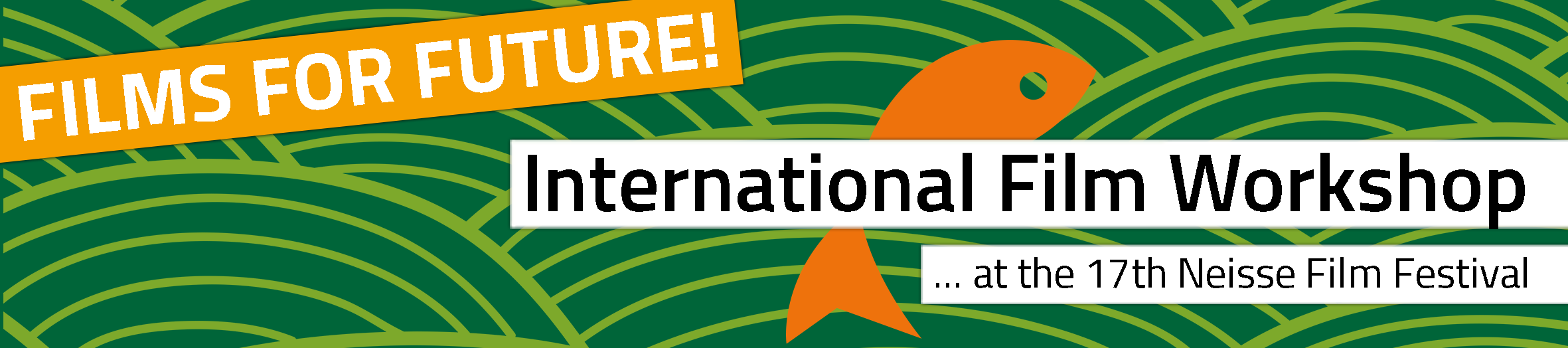 ANMELDUNGInternationaler Filmworkshop 202020. – 27.09.2020 / Großhennersdorf□ hiermit melde ich mich verbindlich zur Teilnahme am Internationalen Filmworkshop 2020 an□ den Teilnahmebeitrag 70 € überweise ich auf das folgende Konto:	Kontoinhaber:	   	Hillersche Villa e.V. Verwendungszweck:  	Spende NFF_Filmworkshop_NACHNAMEBank: 			Bank für SozialwirtschaftIBAN: 			DE90 8502 0003 5954 00			BIC:			BFSWDE33DRE	□ oder zahle in bar zu Beginn des Workshops am 20.09.2020Mit meiner Unterschrift erkläre ich mich damit einverstanden, dass während des Filmworkshops, vom 20. – 27.09.2020, Foto- und Videoaufzeichnungen von mir gemacht werden und diese gegebenenfalls für Publikationen in allen Medien verwendet und veröffentlicht werden können.Hiermit erlaube ich meinem Sohn/meiner Tochter ____________________ (Name, Vorname), am Internationalen Filmworkshop 2020 in Großhennersdorf teilzunehmen._______________________________			       ___________________________________Datum	 / Ort					          Unterschrift des/der ErziehungsberechtigtenFragen & mehr Informationen:Frank Rischer  Mobil:		0049 157 04 65 45 77E-Mail:		serak@lanternafuturi.netFacebook:	Lanterna FuturiName u. VornameAdresseTelefonnummerE-MailDatumUnterschrift